Thanks Letter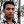 To                           Date 21-02-2016
Aiducate Now,
U.S.  Respected Sir,
                           I,Manik Biswas,beg to state that, I have completed my graduation in chemistry from Hooghly Mohsin College and now studying M.SC. from Central university of Hyderabad. Now I am in the second semester of the course (M.SC) .I am interested in research study in bio-inorganic chemistry in near future.I have come from a poor family and my father is a poor farmer.So it is impossible for him to provide me sufficient amount of money so I can carry on my study. But it is your sponsorship which help to continue my study from 2010 to till now. With out your help I can not achieve my dream.After completing my study,I assure you that I will also help some students like me who need to achieve to their dreams.
                      Thank Sir
                             Your faithfully
                          Manik BiswasInboxxFeb 21 (2 days ago)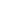 